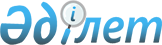 Об утверждении инструкции по назначению социальной помощи
					
			Утративший силу
			
			
		
					Постановление акимата города Павлодара Павлодарской области от 8 апреля 2008 года N 424/10. Зарегистрировано управлением юстиции города Павлодара Павлодарской области 7 мая 2008 года за N 110. Утратило силу - постановлением акимата города Павлодар Павлодарской области от 30 января 2009 года N 130/2.

      Сноска. Утратило силу постановлением акимата города Павлодар Павлодарской области от 30 января 2009 года N 130/2.      В соответствии с подпунктом 14) пункта 1 статьи 31 Закона Республики Казахстан от 23 января 2001 года "О местном государственном управлении в Республике Казахстан", в целях социальной защиты граждан акимат города Павлодара ПОСТАНОВЛЯЕТ:

      1. Утвердить прилагаемую инструкцию по назначению социальной помощи.

      2. Признать утратившими силу постановления акимата города Павлодара:

      от 20 апреля 2007 года N 553/10 "Об утверждении инструкции по назначению социальной помощи" (зарегистрировано в государственном реестре нормативных правовых актов за N 12-1-88);

      от 23 августа 2007 года N 1085/18 "О внесении дополнений в постановление акимата города Павлодара от 20 апреля 2007 года N 553/10 "Об утверждении инструкции по назначению социальной помощи" (зарегистрировано в государственном реестре нормативных правовых актов за N 12-1-93);

      от 9 ноября 2007 года N 1439/24 "О внесении изменения и дополнений в постановление акимата города Павлодара от 20 апреля 2007 года N 553/10 "Об утверждении инструкции по назначению социальной помощи" (зарегистрировано в государственном реестре нормативных правовых актов за N 12-1-98).

      3. Настоящее постановление вводится в действие по истечении 10 (десять) календарных дней после дня его первого официального опубликования.

      4. Контроль за выполнением настоящего постановления возложить на исполняющего обязанности заместителя акима города Асанова С. Д.

      Аким города Павлодара                      Б. Демеуов

"Утверждена"

постановлением акимата

города Павлодара

от 8 апреля 2008 года N 424/10

"Об утверждении инструкции по

назначению социальной помощи"

Инструкция по назначению социальной помощи

1. Общее положение

      1. Настоящая инструкция детализирует условия назначения и осуществления выплаты социальной помощи, оказания социальных услуг постоянно проживающим на территории города Павлодара гражданам Республики Казахстан, оралманам, лицам, имеющим статус беженцев, иностранцам, лицам без гражданства, имеющим вид на жительство.

      2. Оказание социальной помощи осуществляется путем предоставления:

      1) социальных выплат (пособие на погребение, единовременная социальная помощь, предоставление средств на приобретение твердого топлива проживающим в частном секторе, социальная помощь выпускникам общеобразовательных школ из малообеспеченных семей и оставшимся без попечения родителей для оплаты обучения в высших учебных заведениях области (далее - Социальная помощь для оплаты обучения);

      2) социальных услуг (социальная помощь, оказываемая через неправительственные организации, в рамках реализации программы оказания социальной помощи населению города Павлодара, предоставление транспортных перевозок инвалидам - колясочникам, детям с ограниченными возможностями, испытывающим затруднение в передвижении и нуждающимся в сопровождении, ремонт инвалидных кресел-колясок, обеспечение обедами нуждающихся граждан, оказание помощи в форме патроната несовершеннолетним детям, оставшимся без попечения родителей, оказание помощи глухим и слабослышащим гражданам, обеспечение обедами граждан, находящихся на амбулаторном лечении в противотуберкулезном диспансере, оказание онкологическим больным с 3, 4 стадиями заболевания, социально-психологическая адаптация подростков-сирот, оказание социальной услуги  детям с ограниченными возможностями, оказание социально-правовых услуг ветеранам труда);

      3) материальной помощи безработным за период прохождения профессионального обучения, переобучения, повышения квалификации по направлению государственного учреждения "Отдел занятости и социальных программ города Павлодара" (далее - Отдел).

      3. Социальные выплаты назначаются и выплачиваются независимо от получения других видов помощи (пособий), предусмотренных настоящей инструкцией, и предоставляются единовременно в денежной форме в течение календарного года (кроме помощи пенсионерам - получателям пенсии за особые заслуги перед областью, не получающим специальные государственные пособия; участникам и инвалидам Великой Отечественной войны (далее - ВОВ) на приобретение лекарств; почетным гражданам города Павлодара; лицам, ставшим инвалидами 1 группы вследствие радиационных катастроф, испытания ядерного оружия, для приобретения лекарств, компенсации на проезд в общественном городском транспорте; социальной помощи отдельным категориям граждан для возмещения затрат по коммунальным услугам).

      4. Источник финансирования - городской бюджет.

      5. Совокупный доход семьи лица, претендующего на получение социальных выплат (далее - Заявитель), исчисляется в соответствии с главой 8 настоящей инструкции.

      6. Выплата осуществляется через банки второго уровня, отделения акционерного общества "Казпочта" путем зачисления денежных средств на лицевые счета Заявителей.

      7. Заявитель подает письменное заявление и согласно установленному перечню предоставляет необходимые документы в Отдел.

      8. Заявитель обязан известить Отдел обо всех изменениях, влияющих на право получения тех или иных социальных выплат, не позднее 15 дней со дня событий, повлекших данное изменение.

      9. Заявитель несет полную ответственность за достоверность предоставляемых сведений.

      10. Состав семьи учитывается на тот период, за который определяется совокупный доход.

      11. В состав семьи не включаются лица, отсутствующие длительное время, за которыми в соответствии с законодательством Республики Казахстан сохраняется право на жилище.

      12. Решение о назначении социальной помощи принимается Отделом на основании письменного заявления и прилагаемых к нему документов в соответствии с настоящей инструкцией, кроме пунктов по которым выплата производится согласно базы данных или списков Государственного центра по выплате пенсий (далее - ГЦВП), Территориального центра социальной помощи на дому одиноким, престарелым и нетрудоспособным гражданам города Павлодара.

      13. В случае возникновения спора в назначении социальной помощи вопрос решается созданной при Отделе комиссией по назначению социальных выплат (далее - Комиссия). Комиссия вправе разрешить начисление социальных выплат в исключительных случаях без учета состава и дохода семьи.

2. Пособие на погребение

      14. Пособие назначается на погребение следующих категорий граждан, независимо от дохода и состава семьи (кроме получателей пенсий и государственных социальных пособий):

      1) работавших на момент смерти;

      2) безработных, состоявших на учете в Отделе на момент смерти;

      3) умерших в период прохождения стационарного лечения;

      4) не работавших предпенсионного возраста: мужчин с 58 лет, женщин с 53 лет, независимо от регистрации в органах занятости;

      5) не работавших участников боевых действий в Афганистане, ликвидации последствий на Чернобыльской атомной электростанции (далее - ЧАЭС), независимо от возраста и регистрации в органах занятости;

      6) умерших вследствие онкологического, туберкулезного заболевания, синдрома приобретенного иммунодефицита;

      7) умерших военнослужащих срочной службы;

      8) детей в возрасте до 18 лет, учащихся среднеспециальных учебных заведений и студентов очной формы обучения;

      9) не работавших женщин, имевших детей до 7 лет.

      15. Для назначения пособия необходимо предоставить: заявление от лица, осуществлявшего захоронение, с указанием регистрационного номера налогоплательщика, лицевого счета и наименования банка, номера удостоверения личности; справку из органов ЗАГСа; свидетельство о смерти умершего; документы, подтверждающие статус умершего и прописку.

      16. Размер пособия составляет пятнадцать месячных расчетных показателей.

      17. Пособие назначается со дня возникновения права на пособие, если обращение последовало не позднее 6 месяцев со дня возникновения этого права.

3. Единовременная социальная помощь

      18. Право на единовременную социальную помощь (далее - Помощь) с учетом дохода и состава семьи имеют следующие категории граждан:

      1) одинокие, одинокопроживающие пенсионеры и инвалиды с доходом, не превышающим минимальный размер пенсии; размер помощи - 2000 (две тысячи) тенге;

      2) одинокие и одинокопроживающие лица или семейные пары из числа безработных старших возрастов со среднедушевым доходом ниже прожиточного минимума: мужчины с 58 лет, женщины с 53 лет; размер помощи - 3000 (три тысячи) тенге;

      3) семьи со среднедушевым доходом, не превышающим минимальный размер пенсии, состоящие из:

      пенсионеров, пенсионеров и (или) инвалидов; размер помощи - 3000 (три тысячи) тенге;

      пенсионеров и (или) инвалидов, безработных лиц, состоящих на учете в Отделе в качестве "безработного"; размер помощи - 5000 (пять тысяч) тенге;

      4) семьи, воспитывающие детей-инвалидов детства до 16 лет, не получающие пособие на обучение на дому, со среднедушевым доходом, не превышающим минимальный размер заработной платы; размер помощи 10000 (десять тысяч) тенге;

      5) лица со среднедушевым доходом, не превышающим минимальный размер пенсии, перенесшие срочную хирургическую операцию, по мере обращения в течение месяца со дня выписки, с предоставлением справки службы скорой медицинской помощи; размер помощи - 15000 (пятнадцать тысяч) тенге;

      лицам после произведенной плановой операции с предоставлением соответствующих документов из медицинского учреждения размер помощи устанавливает Комиссия, но не более 15000 (пятнадцать тысяч) тенге;

      19. Для осуществления выплаты (для пункта 18) необходимы следующие документы:

      заявление лица, имеющего право на данную социальную выплату, с указанием лицевого счета и номера банка, регистрационного номера налогоплательщика; копия удостоверения личности; документы, подтверждающие состав и совокупный доход семьи; копия пенсионного удостоверения; справка с места жительства или выписка из книги регистрации граждан.

      20. Право на помощь без учета дохода и состава семьи имеют следующие категории граждан:

      1) дети, находящиеся под опекой по причине уклонения родителей от их воспитания и содержания, кроме получателей пособий по утере кормильца; размер помощи - 4000 (четыре тысячи) тенге;

      2) лица, оставшиеся без средств к существованию вследствие пожара, стихийного бедствия, несчастного случая, чрезвычайной ситуации (по заключению противопожарной службы или управления по чрезвычайным ситуациям); размер помощи - 35000 (тридцать пять тысяч) тенге (независимо от ранее полученной единовременной помощи). При частичном повреждении предметов домашнего обихода, вещей квартиры по решению Комиссии; размер помощи - 15000 (пятнадцать тысяч) тенге;

      3) лица, страдающие синдромом приобретенного иммунодефицита, ВИЧ -  инфицированные (по спискам диспансера), страдающие туберкулезом, получающие лечение амбулаторно (по спискам диспансера, без нарушений режима лечения), онкологическими заболеваниями (по спискам диспансера), получающие активное специальное лечение:

      с далеко зашедшими формами злокачественных новообразований (3 - 4 стадии);

      с заболеваниями кроветворной и лимфатической системы (лейкемия, лимфопролиферативные заболевания);

      с наличием каловых, мочевых и дыхательных свищей.

      Размер помощи - 10000 (десять тысяч) тенге;

      лица, страдающие туберкулезом, на проезд на амбулаторное лечение (после завершения лечения по спискам диспансера); размер помощи 5000 (пять тысяч) тенге;

      4) семьи, имеющие детей, состоящих на учете как туберкулезные больные в первой группе диспансерного учета в лечебно-профилактических учреждениях города; размер помощи - 10000 (десять тысяч) тенге;

      5) инвалиды 1 группы по зрению; размер помощи - 4000 (четыре тысячи) тенге;

      6) почетные граждане города Павлодара; размер помощи- 3000 (три тысячи) тенге ежемесячно, согласно базы данных или списков ГЦВП;

      7) лица пенсионного возраста, имеющие звание "Почетный гражданин города Павлодара", не получающие специальное государственное пособие и другие выплаты, денежная компенсация за санаторно-курортное лечение; размер помощи - 17000 (семнадцать тысяч) тенге, согласно базы данных или списков ГЦВП;

      8) пенсионеры, получающие пенсию за особые заслуги перед областью, не получающие специальное государственное пособие; размер помощи - 1000 (одна тысяча) тенге ежемесячно, согласно базы данных или списков ГЦВП;

      9) семьи с детьми - инвалидами до 16 лет, больными детским церебральным параличом и парезами, на социальную адаптацию и реабилитацию; размер помощи - 15000 (пятнадцать тысяч) тенге;

      10) пенсионеры некоторых категорий, внесшие большой вклад в развитие экономики Республики Казахстан, ко Дню пожилого человека; в размере месячной пенсии, согласно базы данных или списков ГЦВП;

      11) одинокие и одинокопроживающие лица с неполным рабочим стажем, получающие социальные пособия; размер помощи - 7000 (семь тысяч) тенге не более одного раза в год;

      12) инвалиды - спортсмены для подготовки к зональным, республиканским, международным соревнованиям; размер помощи - 10000 (десять тысяч) тенге;

      13) к празднованию 9 Мая:

      труженики тыла, награжденные медалью "За самоотверженный труд и безупречную воинскую службу в годы Великой Отечественной войны", награжденные орденами, медалями СССР "За оборону Ленинграда", "За оборону Москвы", "За оборону Одессы", "За оборону Севастополя", "За оборону Сталинграда", "За оборону Кавказа", "За оборону Советского Заполярья"; граждане, награжденные медалью "За оборону Ленинграда" или знаком "Житель блокадного Ленинграда"; бывшие несовершеннолетние узники концлагерей, гетто и других мест принудительного содержания, созданных фашистами и их союзниками; родители и не вступившие в повторный брак вдовы воинов (погибших, умерших, пропавших без вести) в годы ВОВ; не вступившие в повторный брак жены (мужья) умерших инвалидов войны и приравненных к ним инвалидов, а также жены (мужья) умерших участников войны, партизан, подпольщиков, граждан, награжденных медалью "За оборону Ленинграда"; военнослужащие и лица вольнонаемного состава, принимавшие участие в боевых действиях на фронтах; партизаны, участники подполья, военнослужащие вольнонаемного состава в период ВОВ; лица, награжденные медалью "За Победу над Японией", "За Победу над Германией", имеющие удостоверение к этим медалям; граждане, проработавшие не менее 6 месяцев в период с 22 июня 1941 года по 9 мая 1945 года; размер помощи - 2000 (две тысячи) тенге;

      инвалиды и участники ВОВ, независимо от полученной в текущем году единовременной помощи; размер помощи - 7000 (семь тысяч) тенге;

      инвалиды и участники ВОВ на подарочные наборы, стоимостью не более 3000 (три тысячи) тенге.

      Выплата осуществляется согласно базе данных ГЦВП и решению Специальной комиссии по установлению стажа работы лицам, проработавшим не менее 6 месяцев в период с 22 июня 1941 года по 9 мая 1945 года;

      14) к Дню защитника Отечества: инвалиды и участники боевых действий в Афганистане, ликвидации последствий аварии на ЧАЭС; размер помощи пять месячных расчетных показателей; выплата осуществляется согласно базе данных ГЦВП;

      15) участники боевых действий в Афганистане, участники ликвидации аварии на ЧАЭС на оздоровление; размер помощи - два месячных расчетных показателя ежеквартально; выплата осуществляется согласно базе данных ГЦВП;

      16) инвалиды и участники ВОВ для приобретения лекарств; размер помощи  один месячный расчетный показатель ежемесячно, согласно базе данных или списков ГЦВП;

      17) к Международному дню пожилых людей и Дню инвалидов:

      одинокие и одинокопроживающие пенсионеры, которые обслуживаются специалистами по социальной работе Отдела на дому, для бесплатной установки телефона; размер помощи - 13000 (тринадцать тысяч) тенге;

      пенсионеры с доходом, не превышающим минимальный размер пенсии, независимо от полученной в текущем году единовременной помощи; размер помощи - 1000 (одна тысяча) тенге; выплата осуществляется согласно базе данных ГЦВП;

      пенсионеры, достигшие в текущем году 80 лет и старше, независимо от полученной в текущем году единовременной помощи; размер помощи - 1000 (одна тысяча) тенге; выплата осуществляется согласно базе данных ГЦВП;

      пенсионеры, достигшие возраста 100 лет и более, независимо от полученной в текущем году единовременной помощи; размер помощи - 5000 (пять тысяч) тенге; выплата осуществляется согласно базе данных ГЦВП;

      женщины - инвалиды с несовершеннолетними детьми, а также полные семьи инвалидов с детьми до семилетнего возраста; размер помощи - четыре месячных расчетных показателя;

      18) родители воинов, погибших в Афганистане, на оказание единовременной помощи ко Дню вывода войск из Афганистана, размер помощи - 10000 (десять тысяч) тенге;

      19) семьи, воспитывающие и обучающие на дому детей - инвалидов до достижения ими 18 - летнего возраста, на основании заключения психолого-медико - педагогической консультации; размер помощи - шесть месячных расчетных показателей ежеквартально;

      20) лица, ставшие инвалидами вследствие радиационных катастроф, испытания ядерного оружия, для приобретения лекарств; размер помощи - один месячный расчетный показатель ежемесячно;

      21) безработные, зарегистрированные в уполномоченном органе в качестве "безработного" и направленные на профессиональное обучение, переобучение и повышение квалификации; размер выплаты за один месяц (20 учебных дней) профессионального обучения составляет пять месячных расчетных показателей на одного учащегося безработного. Выплата  производится согласно представляемых учебными заведениями табелей фактической посещаемости занятий безработными гражданами.

      22) инвалидам и участникам ВОВ в виде возмещения стоимости проезда на санаторно - курортное лечение в города Алматы, Щучинск; размер помощи по возмещению стоимости проезда в город Алматы не более 11000 (одиннадцать тысяч) тенге на одного отдыхающего, в город Щучинск не более 5400 (пять тысяч четыреста) тенге на одного отдыхающего. Выплата производится один раз в год, согласно  предоставляемым проездным билетам, но не более стоимости билета купе-вагона.

      23) оказание социальной помощи отдельным категориям граждан для возмещения затрат по коммунальным услугам:

      а) ежемесячно в размере 2,5 месячного расчетного показателя:

      участникам и инвалидам ВОВ;

      б) ежемесячно в размере общей суммы горячего и холодного водоснабжения, электроэнергии согласно социальных норм стандартов, применяемых при назначении жилищной помощи на  одного человека, в квартале, предшествующем кварталу назначения:

      военнослужащим, принимавшим участие в период ведения боевых действий в Афганистане;

      лицам, принимавшим участие в ликвидации последствий катастрофы на ЧАЭС;

      не вступившим в повторный брак вдовам воинов, погибших в ВОВ;

      гражданам, награжденным медалью "За оборону Ленинграда" и знаком "Житель блокадного Ленинграда";

      бывшим несовершеннолетним узникам концлагерей, гетто и других мест принудительного содержания, созданных фашистами и их союзниками в период второй мировой войны;

      в) ежеквартально в размере двух месячных расчетных показателей:

      одиноким и одинокопроживающим нетрудоспособным, престарелым гражданам и семейным парам (пенсионеры, пенсионер и инвалид 1, 2 группы, инвалиды 1, 2 группы), не имеющим трудоспособных детей в городе, являющимся владельцами или нанимателями одной единицы жилья;

      пенсионерам по возрасту, получающим пенсию до минимального размера включительно.

      Выплата производится согласно спискам ГЦВП и Территориального центра социальной помощи на дому одиноким, престарелым и нетрудоспособным гражданам города Павлодара с месяца постановки на учет в уполномоченном органе;

      24) компенсация на проезд в городском общественном транспорте всех форм собственности (кроме легковых такси):

      в размере 800 тенге в месяц производится следующим категориям граждан: пенсионерам республиканского и областного значения; инвалидам Армии, в том числе инвалидам Советской Армии, инвалидам и участникам боевых действий в Афганистане; лицам, принимавшим участие в ликвидации последствий аварии на ЧАЭС; детям-сиротам и детям, оставшимся без попечения родителей (кроме находящихся на полном государственном обеспечении), обучающимся на дневной форме обучения до достижения ими возраста 23 лет; инвалидам 1 группы и лицам, сопровождающим инвалидов 1 группы по зрению (компенсация на сопровождающее лицо выплачивается получателю данного вида пособия); детям - инвалидам в возрасте до 16 лет в возрасте с 7 до 16 лет и лицам, сопровождающим детей-инвалидов с месяца признания ребенка инвалидом до 16 лет (компенсация на сопровождающее лицо выплачивается получателю данного вида пособия); родителям воинов, погибших во время боевых действий в Афганистане; семьям военнослужащих, погибших (умерших) при прохождении воинской службы в мирное время; многодетным матерям, имеющим четырех и более детей в возрасте до 18 лет; инвалидам 2 группы; лицам, награжденным медалью "За оборону Ленинграда и знаком "Житель блокадного Ленинграда;

      Выплата производится получателю (опекуну) пенсии или пособия согласно спискам ГЦВП ежеквартально в размере, установленном для отдельных категорий граждан с месяца постановки на учет в уполномоченном органе.

      25) оказание помощи социально-уязвимым категориям граждан в связи с ростом цен на основные продукты питания: получателям государственной адресной социальной помощи с учетом членов семьи, получающих помощь; заявителям, получающим государственное детское пособие семьям, имеющим детей до 18 лет; безработным, состоящим на учете в отделе содействия трудоустройству граждан, в том числе участвующим на общественных работах, обучающимся на курсах; многодетным матерям (получателям государственного специального пособия: многодетным матерям, имеющим четырех и более детей до 18 лет; награжденным подвесками "Күміс Алқа", "Алтын Алқа"); гражданам, больным туберкулезом, получающим лечение амбулаторно; лицам, освободившимся из мест лишения свободы в квартале, предшествующем кварталу обращения; одиноким и одинокопроживающим пенсионерам и инвалидам, нуждающимся в постороннем уходе; детям-инвалидам до 16 лет.

      Размер помощи составляет 1,5 месячных расчетных показателя ежеквартально. Выплата осуществляется согласно баз данных ГЦВП и Отдела за квартал, предшествующий кварталу выплаты, по каждой категории граждан, за исключением лиц, повторяющихся по другим категориям настоящего подпункта.

      26) оказание социальной помощи ветеранам войны и труда, труженикам тыла, гражданам, внесшим достойный вклад в развитие области, в честь 70-летия Павлодарской области на экскурсионную поездку в город Астану; размер помощи 50000 тенге; выплата осуществляется согласно списков, заверенных акимом села Павлодарское.

      27) оказание социальной помощи молодым специалистам, направленным на работу в социальную сферу, единовременно в размере 300000,0 (триста тысяч) тенге.

      Социальная помощь выплачивается молодым выпускникам очной формы обучения, получившим направление департамента здравоохранения области на работу в социальную сферу, зарегистрированным в книге регистрации граждан и трудоустроенным по месту направления.

      21. Перечень документов, предоставляемых Заявителем (для пункта 20) включает:

      заявление лица, имеющего право на данную социальную выплату, с указанием лицевого счета и наименования банка; регистрационный номер налогоплательщика; 

      социальный индивидуальный код;

      копия удостоверения личности;

      копия пенсионного удостоверения (для подпунктов 5), 9), 11), 12), 18), 19);

      копия справки медицинского учреждения, подтверждающей необходимость санаторно-курортного лечения (для подпункта 7);

      копия документа, подтверждающего факт получения звания "Почетный гражданин";

      копия документа, подтверждающего статус в соответствии с законодательством Республики Казахстан;

      справка с места жительства или выписка из книги регистрации граждан для подпункта 27) направление на работу, выданное соответствующим департаментом, копия приказа о принятии на работу.

      Сноска: Приложение 3 с изменениями и дополнениями, внесеннымипостановлением акимата города Павлодара от 27.05.2008 N 641/13;

от 31.07.2008 N 949/18;

4. Предоставление средств на приобретение твердого топлива

проживающим в частном секторе

      22. Право на указанную выплату имеют следующие категории граждан:

      1) одинокие, одинокопроживающие пенсионеры и инвалиды;

      2) одинокие, одинокопроживающие безработные предпенсионного возраста: мужчины с 58 лет, женщины с 53 лет со среднедушевым доходом, не превышающим минимальный размер заработной платы, установленный на момент обращения;

      3) малообеспеченные семьи со среднедушевым доходом ниже уровня черты бедности, установленного на момент обращения;

      4) семьи, состоящие из пенсионеров и (или) инвалидов со среднедушевым доходом, не превышающим минимальный размер пенсии, установленный на момент обращения;

      5) семьи, состоящие из пенсионеров, инвалидов и безработных лиц, состоящих на учете в качестве "безработного", в том числе предпенсионного возраста, со среднедушевым доходом, не превышающим величины прожиточного минимума, установленного на момент обращения.

      23. Перечень документов, предоставляемых Заявителем, включает:

      заявление с указанием регистрационного номера налогоплательщика, лицевого счета и наименования банка; документы, подтверждающие состав и совокупный доход семьи и право собственности (пользования) на жилище.

      24. Размер выплаты составляет 5000 (пять тысяч) тенге на одну семью.

      25. Средства предоставляются 1 раз в год во втором полугодии.

5. Социальная помощь для оплаты обучения 

      26. Социальная помощь для оплаты обучения в высших учебных заведениях выпускникам общеобразовательных школ из малообеспеченных семей, среднедушевой доход которых не превышает величины прожиточного минимума (2 квартал текущего года), и выпускникам, оставшимся без попечения родителей, без учета дохода, назначается на конкурсной основе по решению городской комиссии по проведению отбора претендентов на получение социальной помощи для оплаты обучения в высших учебных заведениях области (далее - Комиссия по проведению отбора). Акты обследования социально - бытовых условий их проживания и сведения о совокупном доходе предоставляются один раз при назначении социальной помощи для оплаты обучения.

      27. В период обучения в высших учебных заведениях области выпускникам общеобразовательных школ из малообеспеченных семей и оставшимся без попечения родителей предоставляется также социальная помощь для проживания, питания и проезда к месту жительства.

      Социальная помощь на проживание, питание и проезд к месту жительства назначается студентам из малообеспеченных семей и оставшимся без попечения родителей, получающим материальную помощь для оплаты обучения в высших учебных заведениях области.

      28. Отбор претендентов на получение Социальной помощи для оплаты обучения производится по максимальному количеству набранных баллов. При равенстве баллов преимущественное право имеют обладатели аттестатов об окончании общеобразовательных школ с отличием.

      29. Социальная помощь для оплаты обучения перечисляется на лицевые счета Заявителей в размере фактической стоимости обучения два раза в соответствующем учебном году после подтверждения высшим учебным заведением посещаемости и успеваемости студентом учебного курса. Заявитель несет полную ответственность за целевое использование перечисленных на его счет денежных средств.

      В случае отчисления студента из учебного заведения, оплата за обучение производится за фактическое время обучения по день отчисления, согласно приказу учебного заведения "Об отчислении".

      Социальная помощь на проживание, питание и проезд к месту жительства оказывается ежемесячно в размере 5000 (пять тысяч) тенге.

      30. Перечень документов, необходимых для назначения Социальной помощи для оплаты обучения:

      1) заявление по форме согласно приложению 1 к Правилам назначения социальной помощи выпускникам общеобразовательных школ из малообеспеченных семей и оставшимся без попечения родителей для оплаты обучения в высших учебных заведениях области, утвержденным постановлением акимата Павлодарской области от 14 июня 2004 года N 169/5 (далее - Правила);

      2) акт обследования социально - бытовых условий проживания выпускника общеобразовательной школы из малообеспеченной семьи и оставшегося без попечения родителей по форме согласно приложению 2 к Правилам;

      3) документ, подтверждающий состав семьи и место проживания (книга регистрации граждан, а при ее отсутствии - справка из адресного стола);

      4) справки о доходах членов семьи, для безработных граждан справка о регистрации в службе занятости (для выпускников общеобразовательных школ из малообеспеченных семей);

      5) свидетельство о смерти родителей (для выпускников общеобразовательных школ, оставшихся без попечения родителей);

      6) решение о назначении опекуна (для выпускников общеобразовательных школ, оставшихся без попечения родителей);

      7) трехсторонний договор на оказание образовательных услуг, согласно приложению 3 к Правилам;

      8) справка для председателя Комиссии по проведению отбора претендентов на получение Социальной помощи для оплаты обучения о потребности в кадрах в соответствии с рынком труда по городу Павлодару, согласно приложению 4 к Правилам;

      9) регистрационный номер налогоплательщика.

      31. Акты обследования социально-бытовых условий проживания претендентов на Социальную помощь для оплаты обучения составляются Отделом.

      32. Лицо, получившее Социальную помощь для оплаты обучения на основании решения Комиссии по проведению отбора, дополнительно предоставляет в Отдел:

      номер лицевого счета, открытого в филиалах Народного банка по месту жительства; удостоверение личности; сертификат о количестве набранных баллов в результате прохождения единого национального тестирования. 

6. Социальная помощь, оказываемая через

неправительственные организации в рамках реализации

программы оказания социальной помощи населению города Павлодара

      33. Оказание социальной услуги онкологическим больным с 3, 4 стадиями заболевания.

      Право на данный вид услуги имеют онкологические больные с 3, 4 стадиями заболевания, нуждающиеся в постороннем уходе. Данный вид услуги рассчитан на 15 койко-мест при курсе лечения 12 дней  на основании патронажных извещений; среднемесячный размер услуги на одного онкологического больного в день - 1188,57 (одна тысяча сто восемьдесят восемь целых, пятьдесят семь сотых) тенге.

      34. Оказание услуги в форме патроната над несовершеннолетними детьми, оставшимися без попечения родителей, на основании заключения договора между органом опеки и попечительства и патронатными родителями.

      Среднемесячный размер услуги на одного несовершеннолетнего в месяц составляет 9750 (девять тысяч семьсот пятьдесят) тенге.

      35. Оказание социально - волонтерской услуги лицам, нуждающимся в постороннем уходе и социальном обслуживании и не имеющим право на социальное обслуживание.

      Медицинскими противопоказаниями к надомному обслуживанию являются наличие туберкулеза в активной стадии процесса, психических заболеваний (за исключением неврозов, неврозоподобных состояний при соматических заболеваниях, легкой степени дебильности, судорожных синдромов различной этиологии с редкими (не более одного раза в 2 - 3 месяца) припадками, без слабоумия и выраженных изменений личности), карантинных инфекций, заразных заболеваний кожи и волос, венерических заболеваний, СПИДа, заболеваний, требующих лечения в специализированных медицинских организациях.

      Среднемесячная стоимость услуги на одного обслуживаемого - 2108,89 (две тысячи сто восемь целых, восемьдесят девять сотых) тенге.

      36. Обеспечение горячими обедами нуждающихся граждан согласно актам обследования.

      Право  на горячее питание имеют следующие категории нуждающихся граждан: малообеспеченные; безработные; одинокие и многодетные матери; лица, имеющие ограничения в труде по справкам врачебной комиссии; лица, освободившиеся из мест лишения свободы; лица предпенсионного возраста; лица, оказавшиеся в сложной жизненной ситуации. Среднемесячный размер услуги на одного человека в день составляет 162,37 (сто шестьдесят две целых, тридцать семь сотых) тенге.

      37. Обеспечение горячими обедами граждан, находящихся на амбулаторном лечении, согласно списков противотуберкулезного диспансера (выдача продуктов питания один раз в неделю лицам, проживающим в сельских округах).

      Размер услуги на одного человека в месяц составляет 1351,06 (одна тысяча триста пятьдесят одна целых, шесть сотых) тенге.

      38. Оказание услуги глухим и слабослышащим гражданам в форме создания условий для более успешной  социальной адаптации инвалидов по слуху за счет расширения круга общения и содействия в их обучении и переобучении.

      Среднемесячный размер услуги составляет 4385,4 (четыре тысячи триста восемьдесят пять целых, четыре десятых) тенге в месяц на одного человека.

      39. Социально-психологическая адаптация подростков-сирот. Данный вид услуги направлен на  адаптацию к новым социальным условиям, формирование активной жизненной  позиции подростков - сирот, проживающих в учреждениях интернатного типа.

      Среденемесячный размер услуги составляет 5000 (пять тысяч) тенге в месяц на одного человека.

      40. Оказание социальной услуги детям с ограниченными возможностями. Данный вид услуги предназначен для детей, не достигших 18 лет, с физическими или психическими недостатками, имеющих ограничения жизнедеятельности, обусловленные врожденными, наследственными, приобретенными заболеваниями или последствиями травм, подтвержденными в установленном законодательством порядке.

      Среденемесячный размер услуги составляет 29323,81 (двадцать девять тысяч триста двадцать три целых, восемьдесят одна сотых) тенге в месяц на одного человека.

      41. Оказание социально-правовых услуг ветеранам труда. Данный вид услуги предоставляют ветеранам труда в размере одной восьмой части минимальной заработной платы на человека.

      42. Оказание помощи слабовидящим и слепым гражданам путем организации гибкой системы профессиональной подготовки и переподготовки инвалидов по зрению и их социальной адаптации. Среднемесячный размер услуги на одного человека составляет 25000 (двадцать пять тысяч) тенге.

      Сноска: Приложение 6 с изменениями, внесенными постановлением акимата города Павлодара от 31.07.2008 N 949/18.

7. Социальная помощь в сфере льготного проезда

      43. Право на услугу без учета дохода и состава семьи имеют следующие категории граждан: инвалиды - колясочники, инвалиды 1 группы с нарушением функций опорно - двигательного аппарата, дети с ограниченными возможностями, испытывающие затруднение в передвижении и нуждающиеся в сопровождении. Оказание услуги - в виде предоставления транспортных перевозок, ремонта инвалидных кресел-колясок.

      44. Оказание услуги в виде льготного проезда в общественном пассажирском транспорте в городе Павлодаре, до поселка Ленинский, до села Кенжеколь, до села Павлодарское, до поселка Мойылды, до садоводческих товариществ (кроме такси), с оплатой в размере 20 тенге за одну поездку следующим категориям граждан: пенсионерам республиканского и областного значения; инвалидам Армии, в том числе инвалидам Советской Армии, инвалидам и участникам боевых действий в Афганистане; лицам, принимавшим участие в ликвидации последствий аварии на ЧАЭС; детям-сиротам и детям, оставшимся без попечения родителей (кроме находящихся на полном государственном обеспечении), обучающимся на дневной форме обучения до достижения ими возраста 23 лет;  инвалидам 1 группы, в том числе лицам, сопровождающим инвалидов 1 группы по зрению; детям - инвалидам в возрасте до 16 лет и сопровождающим их лицам; родителям воинов, погибших во время боевых действий в Афганистане; семьям военнослужащих, погибших (умерших) при прохождении воинской службы в мирное время; многодетным матерям, имеющим четырех и более детей в возрасте до 18 лет; инвалидам 2 группы; лицам, награжденным медалью "За оборону Ленинграда" и знаком "Житель блокадного Ленинграда"; пенсионерам по возрасту, по выслуге лет; лицам, награжденным государственными наградами Республики Казахстан, бывшего СССР  за самоотверженный труд и безупречную воинскую службу в годы ВОВ; бывшим несовершеннолетним узникам концлагерей, гетто и других мест принудительного содержания в годы ВОВ; лицам, принимавшим участие в боевых действиях на территории других государств.

      Основанием для бесплатного или льготного проезда вышеуказанных категорий граждан в городском общественном транспорте всех форм собственности (кроме легковых такси) является оригинал удостоверения, подтверждающего право на бесплатный или льготный проезд.

      45. Оказание материальной помощи на проезд бойцам студенческих отрядов выплачивается государственным учреждением "Отдел образования города Павлодара", ответственным за исполнение мероприятия, единовременно в размере 1500 (одна тысяча пятьсот) тенге. Выплата производится согласно списков учебных заведений или  списков ответственного органа по организации работы студенческих отрядов.

      Сноска: Приложение 7 с изменениями, внесенными постановлением акимата города Павлодара от 27 мая 2008 года N 641/13.

8. Исчисление совокупного дохода семьи

      46. В совокупный доход семьи включаются доходы всех лиц, учтенных в составе семьи.

      47. При исчислении совокупного дохода семьи учитываются все виды доходов, фактически полученных в денежной или натуральной форме за квартал, предшествовавший кварталу обращения, кроме жилищной помощи и государственной адресной социальной помощи.

      48. Исчисление совокупного дохода производится на основании представленных Заявителем сведений о полученных доходах.

      49. Среднедушевой доход семьи исчисляется путем деления совокупного дохода, полученного в квартале, предшествовавшем кварталу обращения за социальными выплатами, на число членов семьи и на три месяца.

9. Учет и отчетность

      50. Учет и отчетность расходования средств на оказание социальных выплат осуществляет Отдел. Отдел предоставляет отчеты в отдел финансов города.

      51. Первичные документы (заявление, документы, предоставляемые Заявителем согласно установленному перечню), на основании которых оказываются социальные выплаты, хранятся в Отделе по установленным действующим законодательством срокам.
					© 2012. РГП на ПХВ «Институт законодательства и правовой информации Республики Казахстан» Министерства юстиции Республики Казахстан
				